												Pulkininko Juozo Vitkaus                                                                                                 	inžinerijos bataliono												2023 m. spalio    d. rašto Nr. IS-												priedasPRATYBŲ VIETOS SCHEMA Užsiėmimai vyks apibrėžtoje teritorijoje: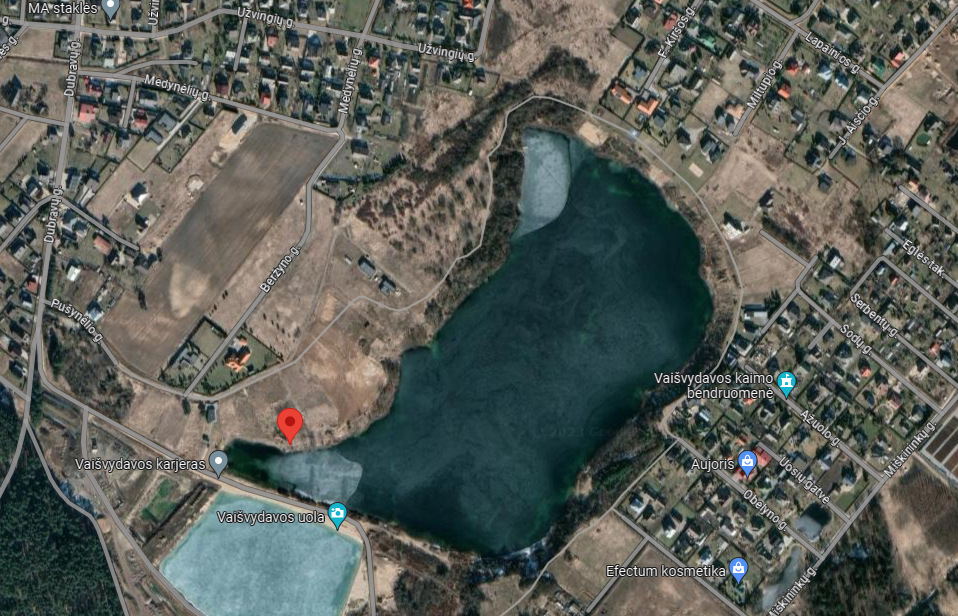 